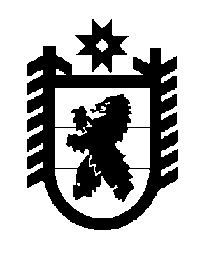 Российская Федерация Республика Карелия    ПРАВИТЕЛЬСТВО РЕСПУБЛИКИ КАРЕЛИЯРАСПОРЯЖЕНИЕот  21 мая 2915 года № 328р-Пг. Петрозаводск Одобрить и подписать Соглашение между Правительством Республики Карелия и обществом с ограниченной ответственностью «Нелукса» о взаимодействии по реализации инвестиционного проекта «Многофункциональный гостиничный комплекс «Онего-Холидей» на территории Республики Карелия.           ГлаваРеспублики  Карелия                                                             А.П. Худилайнен